The Postcolonial Archive: A Roundtable4-6pm, May 11th.Room 4433, The Graduate Center, CUNY.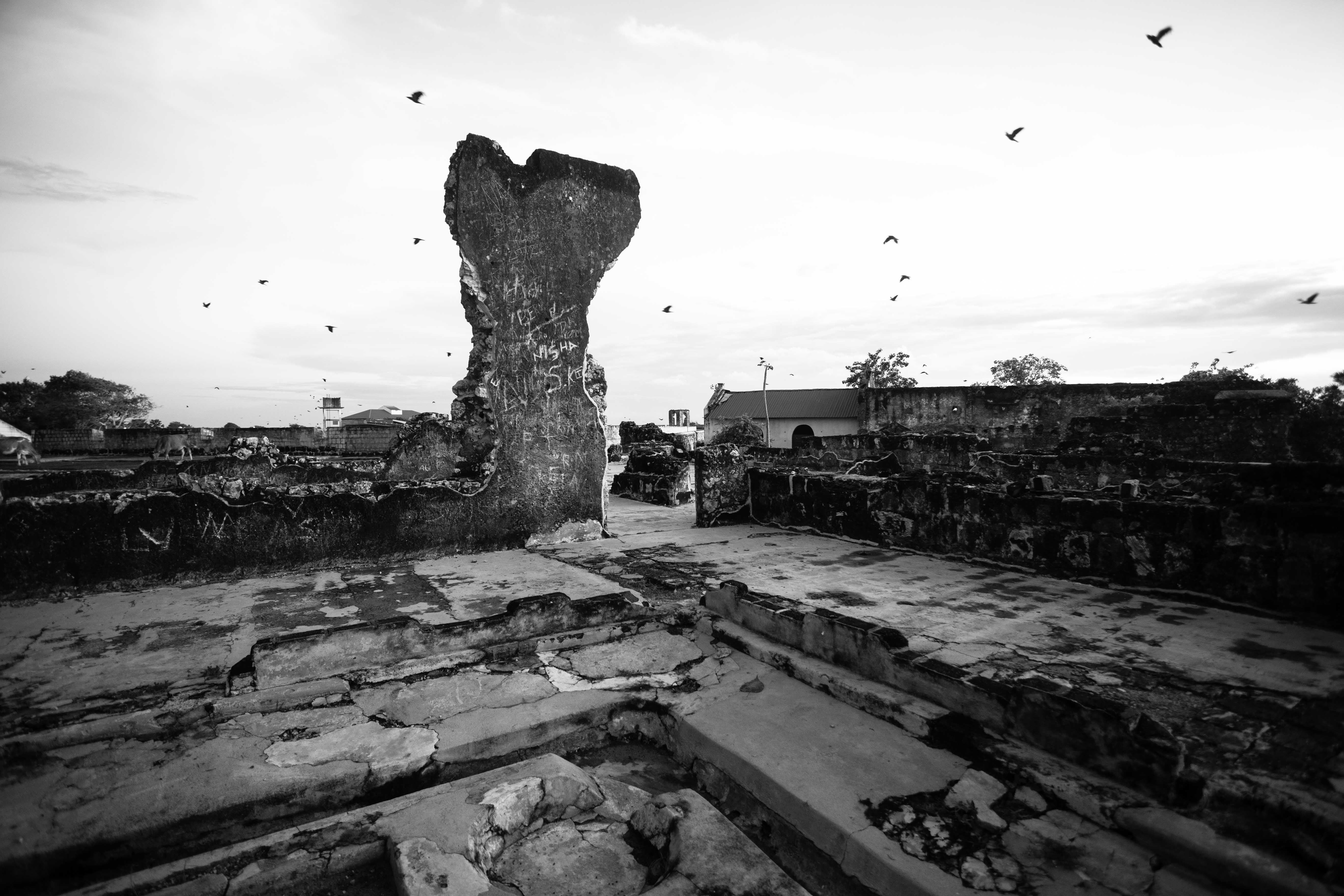 Photo Credit: Daniel ValentinChair: Prof. Meena Alexander (Hunter/The Graduate Center, CUNY)An Archive within an Archive: Sri Lankan National Memory and its Exclusions:Nadia Augustyniak, PhD Program in Anthropology*Mahasweta Devi: Bureaucracy and the Archive of MiseryShoumik Bhattacharya, PhD Program in English.*43.Ayotzinapa, Forced Disappearances. A Cartonera Archive between Mexico and the U.S.Elena Chavez-Goycochea, PhD Program in Hispanic and Luso-Brazilian Languages and Literatures*Cracked Heirlooms: How We Read Archives of Fragmentation and HealingMaxine Krenzel, PhD Program in English.